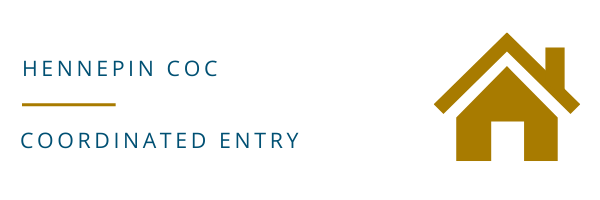 Hennepin CoCFamily Coordinated Entry System (CES) Operations ManualPrepared by the Hennepin County Office to End HomelessnessIn 2013, the Hennepin County Office to End Homelessness (OEH), on behalf of the Heading Home Hennepin Strategic Plan and the Minneapolis/Hennepin County Continuum of Care, initiated a process to improve the delivery of housing and crisis response services and assistance to families and individuals who are homeless or at imminent risk of homelessness throughout Hennepin County by redesigning the community’s process for access, assessment, and referrals within its homeless assistance system. This process, the Hennepin Coordinated Entry System (CES), institutes consistent and uniform access, assessment, prioritization, and referral processes to determine the most appropriate response to each individual or family’s immediate housing needs. This new system of Coordinated Entry is not only mandated by HUD and many other funders, but is recognized nationally as a best practice, can improve efficiency in large systems like Hennepin CoC and can help serve more people more quickly and efficiently with assistance targeted to address their housing needs. This CES Policies and Procedures document is an operational manual, providing guidance and direction for the day-to-day operation, management, oversight, and evaluation of Hennepin CoC’s coordinated entry approach. This manual will be updated and revised by Hennepin County’s Office to End Homelessness, in conjunction with the CES Leadership committees, on an ongoing basis as the actual application and practical experience of CES design principles are refined and improved. The Policies and Procedures manual is a publicly available document. Please refer to https://www.hennepin.us/ coordinated-entry to view the most up to date version of this document as well as up to date forms and materials. CES Policies and Procedures Table of ContentsIntroduction and PurposeThe Coordinated Entry System is Hennepin Continuum of Care’s approach to organizing and providing services and assistance to persons experiencing a housing crisis throughout Hennepin County. Persons who are seeking homeless services are directed to defined entry points, assessed in a uniform and consistent manner, prioritized for housing and services, and then linked to available interventions in accordance with the intentional service strategy defined by Hennepin’s CoC leadership. Each service participant’s acuity level and housing needs are aligned with a set of service and program strategies that represent the appropriate intensity and scope of services needed to resolve the housing crisis.Coordinated Entry System provides referrals to housing programs with homeless dedicated units. These programs receive specific federal, state, county, or city funding that requires their participants in the Coordinated Entry System. The CES design is informed by local planning efforts including homeless assistance providers from programs serving families, single adults, youth, and persons fleeing domestic violence. Guiding PrinciplesThe design, operation, and evaluation of CES is informed by a set of Guiding Principles established by the Hennepin CES Leadership Team and adopted by the Hennepin County/Minneapolis CoC. Principle 1: Ensure service accessibilityAllow anyone who needs homeless services to know where to get help and be able to access services as promptly as possible through an assessment process that is consistent and respectful Ensure staff conducting assessments are trained and competent in the assessment processPrinciple 2: Prioritize swift exit from homelessnessFacilitate exits from homelessness in the most rapid and appropriate manner possible given available resources; shelter is not housingPrinciple 3: Align services to client needEnsure a homeless response system that includes a variety of program models targeted to serve a range of subpopulations driven by an analysis of client needsEnsure that clients gain access as efficiently and effectively as possible to safe placement options and the type of intervention most appropriate to their immediate and long-term housing needs and preferences Ensure that the Coordinated Entry System is sufficiently flexible to enable tailored responses to individual client needs and circumstancesPrinciple 4: Prioritize services for clients with the greatest needEstablish uniform, consistent eligibility criteria and prioritization standardsLimit eligibility criteria to those required by funding sources or other formal external requirements in order to end homelessness for all people as promptly as possibleEnsure that people who have been homeless the longest and/or are the most vulnerable have priority access to the project model to which they have been matchedPrinciple 5: Build a system that works efficiently and effectively for clients, referral sources, and receiving programsEnsure clarity, transparency, consistency, and accountability for clients experiencing homelessness, referral sources and receiving programs throughout the assessment and referral processIncorporate provider and client choice in enrollment decisions, including the ability to opt into a less-intensive interventionPromote collaboration, communication, and knowledge sharing regarding resources among providersPrinciple 6: Invest in continuously strengthening the systemLeverage Homeless Management Information System (HMIS) data and infrastructure whenever possible for system evaluation, monitoring, and client care coordination and ensure data qualityLimit data collection to that which is relevant to the Coordinated Entry process Continue to make enhancements to the Coordinated Entry System in response to emerging findings and needs and changes in City, State, or Federal policyContinuously invest in opportunities to build provider capacity and enable more efficient and effective servicesProcess for creating and amending the CES Policies and ProceduresCES Policies and Procedures governing the management and oversight of Hennepin Coordinated Entry System shall be documented in the Hennepin’s CES Manual. Updates and changes will be periodically reviewed and approved by the CES Leadership Committee. Provider engagement on the process and procedures will be critical in ensuring this CES works as well as possible. The leadership committee will solicit feedback from existing community committees to identify pain points in the system. These groups will include:
Family Service NetworkHMIS User GroupHomeless Prevention and Rapid Rehousing Advisory CommitteeHennepin County Youth CollaborativeFamily Case ConferencingYouth Case ConferencingSurvivor Service Provider NetworkBeyond that, the CES website (www.hennepin.us/coordinated-entry) will provide a clearinghouse for up to date information, forms, news, and a chance to provide feedback.Coordinated Entry System TermsStaffing Roles and Participation ResponsibilitiesCES Leadership CommitteeOversight and monitoring of Coordinated Entry functions is conducted by the Leadership Committee of Hennepin County stakeholders to ensure consistent application of CES policies and procedures and high-quality service delivery for persons and families experiencing a housing crisis. The Leadership Committee shall meet monthly to monitor progress, hear appeals, assess progress, and implement changes and updates to CES operations. Meeting minutes will be published publicly on the Hennepin CES website. Subcommittees shall be defined and created as necessary. Membership is comprised of Hennepin County stakeholders originally selected via an application process facilitated by the Housing Stability Area. Members serve three-year terms and are not eligible for re-nomination.  Initially, this turnover will be staggered in order to ensure continuity in planning. As the openings in the Committee occur, the process of filling those spaces will be facilitated by the Committee itself with support from Hennepin County staff. Membership is drawn from the following provider and population stakeholders that are specific to the family community:Black, Indigenous, Person of Color Community Service ProviderHIV Service ProviderDomestic Violence Service ProviderShelter / Outreach ProviderSchools / Education Services ProviderOther Culturally Specific Provider Housing Service ProviderState or Local Government EmployeeHomeless or formerly homeless person Employment Services ProviderFunder (MN Housing, HUD CoC, DHS)Landlord / Property ManagerHennepin County Family Shelter Team Coordinated Entry Family AssessorThe Leadership Committee will be led by appointed Co-Chairs who are responsible for the following but not limited to: Soliciting monthly agenda items and compiling monthly agendasFacilitating monthly meetingsEnsure adherence to the CES Leadership Committee Calendar (see appendix H)Onboarding new member with CES staff.Co-Chair’s two year term commitment starts when they accept the title of Co-Chair.  Becoming Co-Chair starts a new two year term on the CES Leadership Committee. Roles of the Family CES Leadership Committee: Reviews CES operations on a monthly basis and establishes and/or updates CES Policies and Procedures as necessary and in accordance with Guiding Principles. Approve an annual CES evaluation plan and reviews evaluation results prepared/compiled by Housing Stability. Evaluation findings and results are used to inform updates and changes to CES operational practices.Review and approve all supporting CES documentation, including but not limited to: participation agreements among CoC and participating agencies, assessment tools, prioritization criteria and tools, case conferencing protocols, etc.Review and respond appropriately to system Grievances.Annually revise, review, and approve the CES Policies and Procedures Manual. Community members who are interested in submitting suggestions for revision to the document should submit them to CES.Hennepin@hennepin.us Act as ambassadors – communicating CES information, decisions, and policies back to their respective agencies and homeless response system community.Legend – Workgroup or Committee leading the workInter Systems Workgroup Meetings        Evaluation Workgroup Meetings       Communications Workgroup Meetings   Leadership CommitteesHennepin County Housing Stability Area – Policy and PlanningHennepin County Housing Stability Area includes all staff associated with community planning, CES Team, HMIS staff, and CoC management staff.Provide staff support to the CES Leadership Committee Conduct CES analysis, evaluation, monitoring, and review Maintain CES documentation, tools and resources necessary to manage CES access points, ensure consist assessment, prioritize most vulnerable persons and families for assistance, and ensure timely linkage of persons to available housing and services. Provide guidance, training, capacity building support, communication updates, and other project support as needed to ensure all CES participating providers and referral sources have information and resources as necessary to operate and participate in CES successfully. Create and widely disseminate outreach materials to ensure that information about the services available through the CES and how to access those services is readily available and easily accessible to the public Design and deliver training for Assessment Entities and homeless assistance providers throughout Hennepin County Regularly review and analyze HMIS data, including reports on system-wide performance measures that will help gauge the success of the Coordinated Entry System, including clients receiving diversion assistance, and completion of assessments Participate in CES Leadership CommitteeHennepin CoC Coordinated Entry System (CES) Team The Coordinated Entry System (CES) Team provides coordination of services and referral management for Hennepin’s homeless continuum.Primary responsibilities include the following: Oversight of day-to-day operations of Coordinated Entry Referral SystemOversees vacancy reporting, priority list management, and referral functions to:facilitate exits from homelessness in the most rapid manner possible given available resourcesensure that clients are appropriately matched to the type of intervention most aligned with their immediate and long-term housing needs and preferencesensure that people who have been homeless the longest and/or are the most vulnerable have priority access to the project model to which they have been referredOversees assessment functions to ensure client needs and preferences are promptly, regularly, respectfully, consistently and accurately determinedOversees case conferencing functions to review and resolve rejection decisions by receiving programs and refusals by clients to engage in a housing plan;Contributes to Community Case Conferencing monthly meeting Oversees appeals processes to resolve client grievances regarding eligibility decisions in accordance with relevant policies and proceduresUses data in Homeless Management Information System (HMIS) to manage client and program level data including assessments, priority list, referrals, and referral outcomes Coordination with and Support for PartnersAssists in the design and provision of ongoing training for County staff and community partners conducting assessments Assists in planning and execution of a strategy to regularly obtain provider and consumer input and promote collaboration, communication, and knowledge sharing regarding resources among community stakeholdersLeads coordination efforts with other local and state-wide Coordinated Entry effortsDevelops and maintains strong working relationships with referring and receiving agencies including comprehensive knowledge of program types and provider attributesComplianceOversees referral functions in a manner that is in accordance with established eligibility criteria and prioritization standardsOversees updates to policies and procedures for the Coordinated Entry SystemProgram Evaluation, Quality Assurance and Quality ImprovementLeveraging HMIS data and infrastructure whenever possible, leads regular evaluation efforts to assess the extent to which the Coordinated Entry System is: achieving established performance objectives providing clarity, transparency, consistency and accountability for clients, referral sources and receiving programs sufficiently flexible to enable tailored responses to individual client needs and circumstancesIdentifies opportunities to adjust the Coordinated Entry System to strengthen performanceAssists in implementation of process improvement adjustments Works to ensure that evaluation and adjustment processes are informed by a broad and representative group of stakeholders.ConveneConvene LLC. Is a contracted consulting entity that provides deliverables to assist in the ongoing planning, monitoring, and evaluation of the Coordinated Entry System. Technical assistance is for the community and Coordinated Entry partners. All assistances provided is currently conducted virtually and on a scheduled basis.  Will conduct the following activities: Research, Observation, and Stakeholder Interviews Develop and Inform CoC regarding emerging best practices Conduct ongoing system monitoring Create long term capacity for sustaining system compliance, evaluation and monitoring Hennepin Coordinated Entry Assessor Description All trained assessors are expected to be approved by Hennepin CES Team prior to obtaining access to Hennepin CES EDA in HMIS and/or CES Connect. For Assessors completing assessments in HMIS:Complete HMIS New User Training with ICAPurchase HMIS User License Complete Hennepin specific Assessor Training For Assessors completing assessments in CES Connect:Complete CES Connect training with Hennepin CES team Complete Hennepin specific Assessor TrainingAssessors are expected to:Assure compliance with data privacy and policies, including having those assessed sign the HMIS ROI as applicable and the CES ROI for all assessments completed. Please note, failure to complete CES ROI will result in removal from priority list. Utilize Assessor Script Follow CES Process to complete assessment questions to determine appropriate service connections, linkages, and referrals. All assessments must be completed and submitted through HMIS or CES Connect by the trained assessor. Third party data entry is detrimental to the system and is not permitted Complete assessments in HMIS under the Hennepin County CES Assessment EDAData entry of assessment and notes must be entered into HMIS or CES Connect within 3 business days from completed assessment.  Assessors will receive notification of HMIS errors in the assessment (if applicable), corrections must be completed within 30 days of receiving email. When households are staying in community shelters/when applicable: contact the client and update assessment at least once per month until the person is off of CE Priority List. Denote contact in Current Living Situation sub-assessment. Understand the CES as a whole and the constraints of the system (i.e. housing is not guaranteed, only homeless dedicated housing filled through CE). Aid clients in obtaining vital documents, store in appropriate application and denote in assessment. This may mean collaborating with shelter advocates to attain the documentation. For assessments completed in CES Connect, the assessor or client should store vital documents in a different secure locationWhen households are staying in community shelters/when applicable: Assessor will facilitate warm hand off to Housing Provider if a referral is made. This includes but is not limited to, contacting the client to advise them of referral, facilitating communication between the client and housing provider, and providing saved vital documentation from time of assessment. If assessor becomes aware: remove individuals assessed when a person is no longer eligible for housing through CES or no longer in need. Attend required HMIS, CoC, and CES trainings.Provide feedback for annual CES evaluation. Attend annual Assessor Renewal Training If serving a specialized population, Assessment Site protocols may be appropriately adjusted. Assessor or Assessor’s supervisor will notify CES Staff when the assessor is leaving the position and will no longer be assessing. Agency staff must update all completed assessments to reflect a change in point of contact (i.e. since the original assessor is no longer available, agency must provide new staff to act as assessor role). Assessor Performance Measures For purposes of tracking performance measures, an Assessor Error is defined as an error that prevents the Priority List Manager from making a referral because the assessment is lacking in information needed. Please note this is different than a “HMIS Error” as described above. When Priority List Manager encounters an Assessor “Error they will Email the assessor and their supervisor to alert them of the error and ask them to correct it within 30 days. Assessor Errors will be tracked and after 5 Assessor Errors the Hennepin CES team will suspend access to the EDA and Assessor will be required to take online training. Once Assessor completes training their EDA access is restored and the error counter resets to zeroIf the assessor reaches the error limit twice their access will be removed permanently. Onboarding of New Assessors The onboarding of new assessors will be offered every 2-3 months and will cover a comprehensive overview of CES and the role of the assessor. Annual Assessor Renewal Training required to remain assessors moving forward. The training is offered in the fall and must be completed by the 1/1 of next year. The training consists of System Updates, HMIS training, and the viewing of at least three micro-trainings. Hennepin County – HMIS Local System AdministratorHMIS Staff maintain HMIS database in accordance with the Local System Administrator (LSA) role as defined by the Minnesota HMIS.Housing Stability staff and HMIS LSA Staff generate ad hoc CES reports and analysis as determined by the CES Leadership Committees and CoC staff.Participate in other planning efforts as appropriate HMIS State System AdministratorHMIS State System Administrator and Housing Stability staff generate standard CES reports on an ongoing basis as defined by the CES Leadership Committee and State CES WorkgroupEnsuring HMIS can collect the needed data for monitoring and tracking the process of referrals and system outcomes. Hennepin County homeless assistance providers participate in CESAdopt and follow CES policies and procedures. CES participating providers shall maintain and adhere to policies and procedures for CES operations as identified in this CES Manual, and as established by the CES Leadership Committee for access points, assessment procedures, client prioritization, and referral and placement in available services and housing. Annually, review, sign, adhere to Coordinated Entry System Participation Agreement (see appendix I). This agreement outlines what it means to a part of the Coordinated Entry System and provides the provider’s project specific information. Maintain low barrier to enrollment. Homeless providers shall limit barriers to enrollment in services and housing. No client may be turned away from crisis response services or homeless designated housing due to lack of income, lack of employment, disability status, or substance use unless the project’s primary funder requires the exclusion or a previously existing and documented neighborhood covenant/good neighbor agreement has explicitly limited enrollment to clients with a specific set of attributes or characteristics. Providers maintaining restrictive enrollment practices must maintain documentation from project funders, providing justification for the enrollment policy. 

CoC providers offering Prevention and/or Short-Term Rapid Rehousing assistance (i.e. 0 – 24 months of financial assistance) may choose to apply some income standards for their enrollment determinations as determined by the funding source.
 Maintain Fair and Equal Access. CES participating providers shall ensure fair and equal access to CES system programs and services for all clients regardless of actual or perceived race, color, religion, national origin, age, gender identity, gender expression, pregnancy, citizenship, familial status, household composition, disability, Veteran status, or sexual orientation.

If a program participant’s gender identity or expression, or household composition, creates challenging dynamics among residents within a facility, the host program should make every effort to accommodate the individual or assist in locating alternative accommodation that is appropriate, provides equivalent quality of services, and is responsive to the individual’s needs. Clients will never be forced to use alternative facilities as an accommodation for another client’s discomfort about their gender identity or expression.

CES participating providers shall offer universal program access to all subpopulations as appropriate, including chronically homeless individuals and families, Veterans, youth, persons and households fleeing domestic violence, and transgender persons. Population-specific projects and those projects maintaining affinity focus (e.g. women only, tribal nation members only, etc.) are permitted to maintain eligibility restrictions as long as discrimination within said identity groups is not occurring. Any new project wishing to institute exclusionary eligibility criteria will be considered on a case by case basis and receive authorization to operate as such on a limited basis from the Leadership Committee and their funders.Provide appropriate safety planning. CES participating providers shall provide necessary safety and security protections for persons fleeing or attempting to flee family violence, stalking, dating violence, or other domestic violence situations. Minimum safety planning must include a threshold assessment for presence of participant safety needs and referral to appropriate trauma-informed services if safety needs are identified. 
Create and share written eligibility criteria. Provide detailed written guidance for client eligibility and enrollment determinations. Eligibility criteria should be limited to that required by the funder and any requirements beyond those required by the funder will be reviewed and a plan to reduce or eliminate them will be discussed. Include funder specific requirements for eligibility and program-defined requirements such as client characteristics, attributes, behaviors or histories used to determine who is eligible to be enrolled in the program. These standards will be shared with Housing Referral Coordinators as well as funders.
Communicate vacancies. Homeless providers must communicate project vacancies, either bed, unit, or voucher, to the CES Team in a manner determined by the CES Leadership Committee and outlined in this Operations Manual.
Limit enrollment to participants referred through the defined CES access point(s). Each bed, unit, or voucher that is required to serve someone who is homeless must receive their referrals from the CES Team. Any agency filling homeless mandated units from alternative sources will be reviewed with funders for compliance. A finite number of boutique programs serving distinct populations may receive a waiver for this clause, but will need to provide CES with detailed engagement and eligibility plans. CES access points will need to be informed of every opening and how and when they were filled.
Participate in CES planning. CoC projects shall participate in Hennepin’s CES planning and management activities as defined and established by the CES Leadership Committee. 
Contribute data to HMIS if mandated per federal, state, county, or other funder requirements. Each provider with homeless dedicated units will be required to participate in HMIS to some extent. Providers should check with funding sources to determine what forms they will need to complete in HMIS. Despite funding sources, all homeless providers, including but not limited to housing providers, will manage CES referrals in HMIS. Participate in population specific case conferencing on a regular basis. 
Ensure staff who interact with the CES process receive regular training and supervision. Each provider must notify the CES Team to changes in staffing, in order to ensure employees have access to ongoing training and information related to CES. 
Ensure client rights are protected and clients are informed of their rights and responsibilities. Clients shall have rights explained to them verbally and in writing when completing an initial intake. At a minimum client rights will include:The right to be treated with dignity and respect;The right to appeal CES decisions;The right to be treated with cultural sensitivity;The right to have an advocate present during the appeals process;The right to request a reasonable accommodation in accordance with the project’s tenant/client selection process;The right to accept housing/services offered or to reject housing/services;  The right to confidentiality and information about when confidential information will be disclosed, to whom, and for what purposes, as well as the right to deny disclosure.Communication roles, responsibilities, and methodsWith multiple stakeholders involved in the Coordinated Entry System, it is important to know who is responsible for conveying information, how are they deliver that information, and when they are expected to do it. In this section we outline the roles and responsibilities of different stakeholders and give an overview of the methods used to communicate information. Communication roles and responsibilitiesCommunication MethodsCES Policy and Procedures The four central components of the Coordinated Entry System are Access, Assessment, Prioritization, and Referral. The Hennepin CES utilizes these terms to establish continuity of services across the CoC. The goal of access is that all people in the CoC’s geographic area have fair and equal access to the coordinated entry process, regardless of where or how they present for services.Access Policies Access to the Family CES is available through three routes; staying in any Emergency Shelter, staying in a place not meant for human habitation, and meeting HUD Category 4- Fleeing and Attempting to Flee Domestic Violence. The family must be have a tie to Hennepin CoC. Emergency ShelterFamilies staying in Hennepin County funded shelter will be connected to Next Step Assessors for assessment after entrance into shelter. If family is staying in a community shelter, they should call Hennepin County Front Door Social Services at 612.348.4111. Front Door staff will triage the caller to the Next Step Assessors. Staying in a Place Not Meant for Human Habitation or Community Shelter If family is staying in a Place not meant for human habitation, they should call Hennepin County Front Door Social Services at 612.348.4111. Front Door staff will triage the caller to the Next Step Assessors.HUD Category 4: Fleeing/Attempting to Flee Domestic ViolenceFamilies can be assessed by Next Step Assessors by calling Hennepin County Front Door Social Services at 612.348.4111. Front Door staff will triage the caller to the Next Step Assessors, or they can be assessed by the contracted Victim Service Provider assessing agency, the Domestic Abuse Project (DAP). Visit CES website for contact information.Assessment Policies Hennepin County households who are at least 16 years old, and pregnant, or have minor children in their care and/or custody at the point of housing are eligible to access the Family Coordinated Entry System, specifically those who meet the definition of the categories listed below:1. Part of HUD Category 1; Individual who lacks a fixed, regular, and adequate nighttime residence, meaning: (i) Has a primary night time residence that is a public or private place not meant for human habitation;(ii) is living in a publicly or privately operated shelter designated to provide temporary living arrangements (including congregate shelters, hotels and motels paid for by charitable organizations, or by federal, state and local government programs).2. HUD Category 4 Any individual who: Is fleeing, or is attempting to flee, domestic violence, dating violence, sexual assault, stalking, or other dangerous or life-threatening conditions that relate to violence; has no other residence; and lacks the resources or support networks to obtain other permanent housing.Assessment Assessment shall only involve the collection of information essential to ascertain the immediate crisis and match the client to the appropriate interventions. The CES assessment process shall include the following:
Document client’s homelessness history and housing barriers. Gather sufficient information to allow for appropriate placement and for the creation of an accurate housing and service plan to address a client’s needs. Respect client preferences. Ask direct questions about needs and preferences of the client in order to ensure the best assessment.Capture enough data to meet project needs and funder requirements while using trauma informed care to reduce impact on the client. Design assessment forms to represent the intake data needs for the full continuum of services that is offered within the CoC.Obtain consent for sharing data with providers. Comply with local, State, and Federal requirements. Including, the Coordinated Entry Release of Information and for those participating in HMIS, the HMIS Release of Information. Draft, or at least initiate, a housing plan. Work with clients to begin development of a housing plan that can be transferred to the next stage of service.Standardized practice. Apply standard practices at every point of entry for every client in order to ensure consistent assessments.Assessment Workflow – Families in Hennepin County Funded SheltersFor families staying in Hennepin County funded shelters, the Hennepin County Shelter Team in concert with the Next Step Assessors shall administer the entirety of the Hennepin Coordinated Entry System (CES) Assessment. The assessment process must be standardized with uniform decision-making across all assessment locations and staff. Next Step Assessors meet with each family that is assigned shelter within 10 business days to complete the CES assessment.Assessments will be completed in HMIS or CES Connect. If assessing agency is unable to complete assessments in HMIS or the individual opts out of their information being shared in HMIS, Assessor staff will complete assessment via the secure Hennepin County application named CES Connect.If family returns to shelter after a period of absence of less than 30 days, the household is placed back on the priority list without additional assessment/screening.Clients may reject a housing referral due to the health, safety or wellbeing of the household being compromised by the potential referral. Other types of denials by households are subject to the Referral Rejection Policy managed by Hennepin County Shelter Team.  Households that leave shelter, that have been assessed for coordinated entry, should be made aware, if they go to a non HC shelter, they are still eligible for CE and should communicate their new location to the CES team. For individuals who meet the definition of HUD Category 4 Population – Fleeing and/or Attempting to Flee Domestic Violence have the option of being assessed by a designated domestic violence service agency. If an individual chooses this option the following workflow will apply: Individuals who meet the HUD Category 4 definition can be referred for assessment directly from their local domestic violence shelter and/or agency to a designated domestic violence assessing agency. Designated domestic violence assessing agency will return and schedule CES Assessment within 10 business days. Domestic violence assessing agency will complete full CES Assessment, Release of Information (Appendix A) and Fleeing Violence Verification Form (Appendix B) with individual. CES Assessments will be completed via the secured application titled CES Connect. Assessing agency will store Fleeing Violence Verification Form for screened individuals and provide to housing provider if individual is referred. Individuals will be prioritized equitably with all other individuals who have been assessed for CES. Assessment Workflow – Families in Non-Hennepin County Funded Shelters and other eligible locationsFor families staying in non- Hennepin County funded shelters, place not meant for human habitation or Fleeing/Attempting to Flee domestic violence Hennepin County Front Door shall be the initial point of contact to begin the process for an assessment within Coordinated Entry. Families can call Front Door at 612-348-4111. Front Door will complete a CES Referral Form which is then sent to the Next Step Assessor.The Next Step Assessor will call the family within three business days to schedule the family for an assessment.The Next Step Assessor shall administer the entirety of the Hennepin CoC Coordinated Entry System (CES) Assessment. The assessment process must be standardized with uniform decision-making across all assessment locations and staff. At the point of a housing referral, for those staying in a place not meant for human habitation or fleeing or attempting to flee domestic violence CES Staff will reach out to the identified Outreach Worker or other identified professional to verify that the family is still residing in an eligible location.If the family has left that situation and is doubled up, couch hopping or unable to be located, the referral will not be made.If the family has entered an emergency shelter, verification of shelter stay will be provided by the emergency shelterPrioritization Criteria Hennepin CoC CES is undertaking the change of static prioritization to dynamic prioritization. Households are prioritized based off designated prioritization criteria (see below). All available housing resources are offered to the households who need them most acutely in that moment, regardless of whether the household may/or could be better served in the future by a type of program that is not available at that time. By selecting a higher acuity household and having them housed more quickly the result is less time “waiting”. Continued changes will be implemented until the system fully implements dynamic prioritization.Rapid Re-Housing PrioritizationHouseholds will be referred to Rapid Re-Housing according to the following prioritization criteria. Disability? (Descending order from Yes, No, Data Not Collected, Client doesn’t know, Missing)Chronically Homeless? (Descending order: Yes, No, Missing)HUD Months Homeless (Descending order)Transitional Housing PrioritizationHouseholds will be referred to Transitional Housing according to the following prioritization criteria. Disability? (Descending order from Yes, No, Data Not Collected, Client doesn’t know, Missing)Chronically Homeless? (Descending order: Yes, No, Missing)HUD Months Homeless (Descending order)Households will meet the criteria of at least one of the priority groups identified below:Youth – Multiple youth between the ages of 16-24 who present as a household and who are seeking assistance together.Youth Parents – People between the ages of 16-24 who are the parent of at least one child and are seeking assistance with their children.Domestic Violence survivors –Families with at least one person who identifies a domestic violence experience as the primary reason causing their housing crisis.Pregnant people who are pregnant, regardless of their age or whether they have any additional children.Permanent Supportive Housing PrioritizationFamilies will be prioritized and referred to Permanent Supportive Housing for those with the longest history of homelessness and with the most severe service needs. The prioritization order is as follows:Disability? (Descending order from Yes, No, Data Not Collected, Client doesn’t know, Missing)Chronically Homeless? (Descending order: Yes, No, Missing)HUD Months Homeless (Descending order)HUD Chronic ProgramsThe following table describes HUD’s allowance for HUD Chronic designated units in the event that no Chronically Homeless Households are on the Priority List.Prioritization and Referral Workflow for CES Team A Referral Request Form (Appendix C) that is accessed through a link, is received in the CES inbox. The CES Team reviews Referral Request Form to obtain client eligibility information associated with the housing. The CES Team generates Priority List report from HMIS ServicePoint and CES Connect to identify eligible individuals who may be appropriate for available housing and navigation services. The CES Team reviews Priority List report and matches those prioritized to available housing provider based on known information about client demographics, attributes, and housing preferences. The CES Team send the individual referral to the housing provider via HMIS ServicePoint or secure email when necessary. If a replacement referral is requested, the CES Team will review previous associated denial to ensure denial is appropriate and allowable according to CES policies and procedures as established by CES Leadership Committee.If the CES Team determines the denial is valid, staff will attempt to provide replacement to the housing provider and is provided in prioritized manner.  If the CES Team determines the denial is not valid, the staff will promptly initiate contact to further discuss the conclusion.  The CES Team may meet with the provider to discuss the referral and encourage/instruct the provider they are obligated to accept the referral per funding requirements. If the provider continues to deny the referral, The CES Team will discuss with funder and contract manager as applicable. Referral Criteria The matching process and eventual referral linkage process takes into account the prioritization criteria for Hennepin CoC and funding requirements for each CoC project type and program criteria. The order of client priority on the prioritization list will under no circumstances be determined or adjusted based on disability type or diagnosis. Housing Provider Referral WorkflowThe process of managing referrals has two workflows based on which application was utilized for assessment, CES Connect or HMIS. For individuals assessed in HMIS referrals will be managed in HMIS. For individuals assessed in CES Connect referrals will be managed through encrypted email. Refer to HMIS Workflow Instructions for detailed instructions at https://hmismn.org/coordinated-entry/. Referral Timeline ExpectationsOnce a housing provider submits a Referral Request Form, CE will refer a household to housing provider. The Coordinated Entry team works diligently to fill all vacancies as quickly as possible. The CES strives to send referrals that are no more than 2 business days from date of receiving the Referral Request form (please note, a business day is defined as before 3pm. Referral Request forms received after 3pm will be counted towards the next business day). The exception to that is when there are no households that are on the Priority List that are a match for a provider’s specific funding requirements and/or programmatic preferences. The CES team will communicate with housing providers at regular intervals to provide updates on the status of requests. Once referral is made, housing provider acknowledges the referral in HMIS within 2 business days. For referrals received for households assessed outside of HMIS or housing provider that manager referrals outside of HMIS (such as victim service providers), this step is not taken. Within 1 business day of acknowledging the referral, the housing provider attempts initial contact with the household referred via all direct contact methods available (call, text, and email). If no direct contact information is available, the housing provider reaches out to the referral’s alternative contact and any other connected service provider(s).If after 24 hours there is no response from the household, housing provider reaches out to alternative contacts, including when applicable, shelter advocate, outreach worker, assessor, etc. Find a list of “useful contacts for locating clients” here.Housing provider continues daily contact attempts with the referred household until an intake meeting is scheduled.Housing provider continues to leverage alternative contacts and additional service providers to keep in communication and support follow up efforts with the referred household.During the initial contact with the household, housing provider confirms the best ongoing contact methods and alternative contact methods for the household.Housing providers keep a referral for a minimum of 5 business days from the date of acknowledging the referral to allow the referred household time to respond to contact attempts. Housing providers are encouraged to establish internal, agency-level guidance regarding the maximum days they will wait for a referral to return initial contact before declining/canceling the referral and requesting a replacement.Intake should be completed within 1 month of referral being made. This means that a project start date is entered, a program entry created, and the referral is denoted as “Successful” in the CE Event. Note, if a denial is being made this should occur as soon as the situation is apparent. For referrals received for households assessed outside of HMIS or housing provider that manager referrals outside of HMIS (such as victim service providers), updating the CE Event is a step not taken.  Housing Move-In Date should be entered in HMIS or Referral Outcome form submitted to CE Team as soon as the event occurs. A general expectation is that housing move-in would occur within 3 months from referral date.If contact between household and housing provider is lost after initial contact, housing provider should diligently attempt contact for up to 30 days since last recorded contact. If after 30 days since last contact, housing provider should cancel the referral (deny referral, remove from priority list). If a denial occurs, housing provider should resubmit Referral Request Form to CE Team, denoting that it is a replacement referral. CE Team will prioritize replacement referrals to the extent possible. Request and Accepting a Referral for Individuals Assessed Housing and service providers complete Referral Request Form for all vacancies anticipated within 30-60 days. The Referral Request form will be completed for available beds, units, or scattered site housing opportunities or vouchers. Vacancies that are unexpected should be reported at the earliest possible time.CES Team identify individual and complete referral process utilizing encrypted email Housing Provider receives secure email with HMIS ID for those assessed in HMIS and referral packet for those assessed in CES Connect. Referral workflow should be followed per HMIS Workflow instructions. Outcome of referrals and all in-between steps, program enrollment and housing move-in date, must be reported in HMIS.For CES Connect, outcome of referrals must be reported back to CES Team utilizing Referral Outcome form. Email form to CES Team at CES.Hennepin@Hennepin.us.Denials Denied referrals should be processed in HMIS ServicePoint for individuals referred through HMIS. For individuals referred through encrypted email (assessed in CES Connect), denials need to be processed by utilizing the Referral Outcome Form (Appendix D) and submitting to CES Team (email at CES.Hennepin@Hennepin.us). Provider will be required to provide justification for denial in detail, including: communication attempts with client, specific criminal or housing history that prevents acceptance of referral, or other similar details. Possible reasons for declining a referral: individual does not meet program eligibility requirements (including property management), individual refuses referral, client safety concerns, etc.  To receive replacement referrals, Housing Providers should submit the Referral Request form and check the “Replacement” box. If a denial is due to an individual no longer in needing housing through CES (self-resolved, deceased), unable to locate after 5 business days of diligent attempts, placed in institutional setting , client should be removed from the priority listReferral Denials - FamiliesDenials must be recorded, by the housing provider, in HMIS or on the referral outcomes form (for CES Connect clients).  When completing “when unsuccessful – reason”, housing providers need to use the chart below to determine if the reason is “provider rejected” or “client rejected”.By Housing ProviderHennepin CoC providers may deny or reject referrals from the CES Team, although service denials should be infrequent and must be documented in HMIS or other comparable system with specific justification as prescribed by the Hennepin CES Leadership Committee. The specific allowable criteria for denying a referral shall be published by each project and be reviewed and updated annually. All participating projects shall provide the reason for service denial and may be subject to a limit on the number of service denials. Agencies who would like to deny a referral that is incompatible with their programming must include details about the reason for denial. Details should include communication attempts with client, specific criminal or housing history that prevents acceptance of referral, or other similar details. Some examples of denials that will need significant additional details or documentation include the following:
Family refused further participation (or client moved out of CoC area)Family does not meet required criteria for program eligibilityFamily unresponsive to multiple communication attemptsFamily needs or safety cannot be addressed by the program. The family’s needs, health, or well-being would be negatively impacted because the program does not offer the services, staffing, location, and/or housing supports necessary to successfully serve the household.Property management denial (include specific reason cited by property manager)Conflict of interestA provider that denies three sequential referrals will be required to participate in a conferencing meeting with the CES Team, a representative of the funding source, and a Hennepin County Staff person (e.g., the CoC Coordinator, Housing Support Planning Analyst, etc.) if applicable.If the denial is the result of a third-party property management/landlord (private or partner of service provider) rejecting the individual’s application, the rejection will trigger a case conferencing meeting. If the household chooses to appeal this decision, a new referral will not be provided to the housing program until the appeal process has reached its conclusion.  If a private landlord is unable to be located for use with a voucher or scattered site program after an exhaustive search, the provider may request a new referral. Housing referrals denied by clients will be discussed at the family and youth case conferencing meetings where the needs and preferences of the household will be reviewed. Rectify Neglected Referrals There is a need to resolve referral/s that have been neglected by Housing Providers which if left unresolved has negative impacts on households.  Neglected referrals can be defined as referrals without resolution (Acknowledgement, Referral Result, Housing Move-In Date) and an unresponsive housing provider. By no fault of the client’s, the housing provider has failed to work with the referral within an appropriate timeline. By leaving the referral open in HMIS, the household is not active on the Priority List and is therefore ineligible to be referred to another housing program. This could result in missed housing opportunities and thus prolong homelessness. The CES Team will resolve these types of referrals when the below parameters have been met:The date of referral is three months old or longerThe housing provider fails to communicate an update with the CES Team’s inquires after 1 month and four attempts. Fourth communication attempt will explain next steps if Housing Provider does not respond. An appropriate response to CES’s inquiry is defined as the provider giving a detailed update of past and current situation, that has led to the delayed referral outcome, and future action steps to move the referral (household) into housing, including dates. To rectify the situation the CES team will determine if the household is around, update the assessment, and refer to the soonest available opening that the household is eligible for. Hennepin CoC CES Assessment and Referral ProcessFair Housing, Tenant Selection and Other Statutory and Regulatory RequirementsAll CoC projects in Hennepin’s Coordinated Entry System must include a strategy to ensure CoC resources and CES options (referral options) are eligible to all persons regardless of race, color, national origin, religion, sex, age, familial status, disability, actual or perceived sexual orientation, gender identify, or marital status.  Special outreach to persons who might be or identify with one or more of these attributes ensures CES is accessible to all persons.All CoC projects in Hennepin’s Coordinated Entry System must ensure that all people in different populations and subpopulations throughout Hennepin County, including people experiencing chronic homelessness, veterans, families with children, youth, and survivors of domestic violence, have fair and equal access to the coordinated entry process, regardless of the location or method by which they access the crisis response system.  All CoC projects in Hennepin’s Coordinated Entry System must document steps taken to ensure effective communication with individuals with disabilities.  Access points must be accessible to individuals with disabilities, including physical locations for individuals who use wheelchairs, as well as people in Hennepin County who are least likely to access homeless assistance.CES Monitoring and EvaluationMonitoring and Reporting of CESHennepin CES shall adhere to HUD-defined monitoring and reporting plans for CES. The HUD-defined monitoring process will report on performance objectives related to CES utilization, efficiency and effectiveness.Hennepin CES Reporting Requirements shall be reported quarterly by the CES Team to the CoC membership and the community at large and include the following elements:
Narrative description of the status of CES implementation, barriers and challenges experienced, and plans for expansion and improvements in the futureCES performance indicators will include the following:Number of persons and individuals receiving CES services Number seeking assistance/referred to CESNumber completing initial triage/diversion screenNumber completing client intake/assessmentNumber completing comprehensive/housing assessmentDemographics and attributes of persons/households receiving CES assistance (from 1d above)Number of persons and individuals receiving CES referrals to the followingRapid RehousingTransitional HousingPermanent Supportive HousingAll otherDestination of persons and individuals to each service strategy as a result of CES referralRapid RehousingTransitional HousingPermanent Supportive HousingAll otherLength of time from completion of CES comprehensive/housing assessment to program entryAverage length of time from assessment to referral for each component typeAverage length of time waiting on prioritization list for each component typeNumber of persons who waited for each CoC component type for greater than 30 daysEvaluationHennepin County will contract with a third-party evaluator to conduct a comprehensive system evaluation of CES to ensure that both qualitative and quantitative information are collected and used to identify opportunities for continuous system improvements. Specially, the CES Team on behalf of the CES Leadership Group is responsible forLeading periodic evaluation efforts to ensure that the CES is functioning as intended; such evaluation efforts shall happen at least annually.Leading efforts to make periodic adjustments to the CES as determined necessary; such adjustments shall be made at least annually based on findings from evaluation efforts.Ensuring that evaluation and adjustment processes are informed by a broad and representative group of stakeholdersEnsuring that the CES is updated as necessary to maintain compliance with all state and federal statutory regulatory requirements.Evaluation efforts shall be informed by metrics established annually by the CES Leadership Group, in consultation with the community and county staff. These metrics will be displayed on dashboards located on the CES website and shall include indicators of the effectiveness of the functioning of CES itself, such as
Wait times for initial contactExtent to which expected timelines described in this manual are metNumber/Percentage of referrals that are accepted by receiving programsRate of missed appointments for scheduled assessmentsNumber/Percentage of persons declined by more than one (1) providerNumber/Percentage of CES Team Referral appealsNumber of program intakes not conducted through CESCompleteness of data on assessment and intake formsEquity across the CES In addition, these metrics shall also include indicators of the impact of CES on system-wide CoC outcomes, such as
Households referred have length of stays consistent with system guidelinesWaiting lists are reduced for all services; eliminated for shelterProgram components meet outcome targets for program-level measuresReductions in long term chronic homelessnessReduction in family homelessnessReductions in returns to homelessnessReduced rate of households becoming homeless for the first time.Grievance and Appeals Coordinated Entry System Grievance and Appeals Policy The purpose of the grievance and appeals process is to ensure that if a client has a problem or concern with the Coordinated Entry System (CES) they have a confidential means to report the concern. Completing the grievance form (Appendix E) will not negatively affect their status within CES.The form should be completed if the grievance relates to one of the following:Access to Coordinated Entry System (i.e. no assessment provided)		Assessment (i.e. scoring)Prioritization (i.e. disagreement with housing designation)Housing referral (i.e. lack of follow through from housing provider)Other (please be specific)Note: if a grievance is about an agency, the Adult Shelter Connect or the shelter system, the client should go through that agency’s grievance process. In addition, CES cannot guarantee placement into permanent housing, as demand for housing is far greater than the supply. Grievance Procedure Client should complete the CES Grievance and Appeals form (Appendix E). Please explain the complaint, grievance or issue, and include the names of those involved and dates. The complaint should be as specific as possible.  Client and/or advocate should email the completed form to CES.Hennepin@Hennepin.us with the subject line “CES Complaint”. They can expect a response that the form was received within 5 business days. The Housing Stability Area will review the grievance, verify the grievance process is the appropriate place for the complaint, complete an investigation and clearly document their findings. Housing Stability will respond to the complaint with recommended solutions within 10 business days of receiving the complaint.  Housing Stability will track all complaints in an effort to determine system wide patterns or problems that can be addressed. They will report the number of complaints received, types of complaints and the outcomes/resolutions of the complaints on a monthly basis to the CES Leadership committees. All identifying Information regarding individual clients will be kept confidential and not shared with the leadership committees.TransfersTransfer Policy for Hennepin CoC CESThrough Coordinated Entry, a process has been established for assessing, prioritizing, and referring people who are experiencing homelessness to homeless designated housing interventions. In order of intensity of support, the interventions covered by this document are:Rapid Rehousing (RRH)Transitional Housing (TH)Permanent Supportive Housing (PSH)There are cases when the type of housing intervention and/or model may not meet the needs of the household. There are four types of transfers that may be approved within CES. Standard Transfer RRH to PSH TransferYouth PSH to Adult PSH TransferIntra-agency TransferTransfers are considered for approval by the CES team when the requirements outlined below have been met and the transfer request has been submitted to the CES inbox.  The household has a current HMIS program entry for a homeless-dedicated housing program that reports to Hennepin County CES (not applicable for interagency transfer policy). andThe needs of the household have changed since program entry; orThe understanding of the needs has changed since program entry.In such cases there can be legitimate reasons for seeking a transfer to another housing program. Transfers are not appropriate for reasons related to protected class status only, including race, color, national origin, religion, sex, disability, age, genetic information, marital status, sexual orientation, gender identity, and being a member of a local human rights commission. The transfer policy applies to homeless dedicated units that are filled through Coordinated Entry and to households assessed, prioritized, referred & housed through Hennepin CoC CES. Please see Appendix F for Transfer Request Form. Standard Transfer EligibilityHouseholds eligible for a standard CES transfer include:PSH to PSH, Family households who are now single individuals,Single individuals who are now part of a family Households must be enrolled in current housing provider program requesting the transfer.  The transfer request document needs to include why the client/household needs to be transferred (program model, level of service, etc.).  Standard Transfer Procedure A transfer request form is required for all transfer requests and will be reviewed by the CES team. The transfer form should be sent to the CES inbox (ces.hennepin@hennepin.us).  Include a CES Release of Information if one is not present in HMIS. The current housing provider is responsible for identifying another provider/program of the appropriate typology that is willing to accept the household and all coordination. Upon agreement of the two providers, the transfer request form is to be sent to the CES inbox (ces.hennepin@hennepin.us) for review and approval. Upon approval:Current program will provide all eligibility paperwork to the program accepting the transferCurrent program will request a new referral from the appropriate system (singles/families) upon completion of transfer.Receiving provider is responsible for confirming eligibility. If no willing provider/program can be found, no transfer is possible. CES Leadership Committees will receive periodic updates on the number of transfers requested.  The CES Leadership Committee will also be consulted if there is a transfer request that does not fall within the guidelines outlined in this document.  RRH/TH to PSH Transfer EligibilityVacancies to RRH/TH programs are filled by client preference and/or being at the top of the priority list when an RRH/TH opening was reported.Transfer requests from RRH to PSH are appropriate when the following criteria have been met:The housing provider has diligently met and worked with the client to search for/obtain housing, provided case management services, and done everything possible to stabilize the household in housing while in the RRH program.Despite best efforts, the housing provider and household identify needs impacting housing stability that will not be met within 24 months of RRH services and/or the household will become homeless once RRH services end.Household must meet one of the two benchmarks/criteria outlined below:Client was housed through RRH, has reached at least 15 months of RRH services, and will need additional assistance with housing and services to remain in housing. Housing provider has been working with household to find housing for at least 5 months and identified other barriers supporting the need for more intensive PSH services. The household must have a disability to qualify for PSH. Household must be either LTH or Chronic The current housing provider has tried to find another provider/program of the appropriate typology that is willing to accept the household and all coordination. However, if another appropriate provider/program cannot be found, the CES team will add the approved household to a transfer list and wait for the next appropriate vacancy.  RRH to PSH Transfer Procedure Transfers from Single RRH to Family PSH: are not allowed under any circumstancesTransfer requests for RRH to PSH: A transfer request form is required for all transfer requests and will be reviewed by the CES team. The transfer form should be sent to the CES inbox (ces.hennepin@hennepin.us). All transfer requests must include:Narrative regarding efforts made with the household to help them stabilize their housing using RRH.Narrative including the need for PSH services.CES Release of Information if one is not present in HMIS.Upon approval:Current program will provide all eligibility paperwork to the program accepting the transferCurrent program will request a new referral from the appropriate system (singles/families) upon completion of transfer.Receiving provider is responsible for confirming eligibility. Intra-agency Transfer EligibilityThis procedure applies to when an agency requests a referral from CES, receives the CES referral, completes an initial meeting with the client, and identifies that the client would be better served by another program within the same agency that currently has an opening.  This is done within initial contact with the client (before a program entry is even completed in HMIS).  Please note this only applies to same intervention level (RRH to RRH or PSH to PSH).  Housing providers may not request an interagency transfer from RRH/TH to PSH. For example:   Program Hope is a PSH provider with multiple programs and buildings within HC.  They requested and received a CES referral for their Minneapolis PSH building. Upon meeting with the CES referred client, they find out that the client would actually prefer to live in Bloomington because it is closer to their support system.  Program Hope has a PSH building in Bloomington and they have an opening as well.  At this time, Program Hope could follow the process below to request/inform CES of the interagency transfer.  Intra-agency Transfer Procedure:Complete the transfer request document and indicate that you are requesting an “interagency transfer” from one program to another program within the same agency.Submit the completed transfer form to the CES inbox - CES.Hennepin@hennepin.us.The CES team will confirm the interagency transfer request and send an email confirming that the change has been made in HMIS.  You may then submit another referral request for the CES vacancy that was not filled due to the interagency transfer (submit the referral request form to the CES inbox as you usually would). Youth PSH to Adult/Family PSH Transfer Eligibility  Transfer requests for youth in PSH programs to adult/family PSH programs are appropriate when the following criteria have been met:The youth meets the criteria to move into an adult PSH program (has a disability, needs continued services/case management) Ensures scarce PSH openings are reserved for those that need PSH as opposed to needing affordable housing.The service provider has worked with/provided services to the youth requesting the transfer for at least 2 years.Ensures enough time has passed for the youth to stabilize in their current setting and explore opportunities for independence outside of homeless-designated housing programs. Youth provider has considered extending the time the youth can remain in the current youth centered program.Ensures consistency of services for the youthEncourages client-centered servicesAllows for more vacancies to be filled by "adult aged" households on priority list (prioritizing chronic HHs)If the provider is not extending the client’s stay within current youth program, the youth provider will look at resources outside of the Coordinated Entry System (Hennepin Housing Key, public housing, Housing Support with Services Independent, Board and Lodges, disability-connected services, etc.)Reserves CES vacancies for households that are currently experiencing homelessness and have no other housing options.Makes use of mainstream housing opportunities in our community.If the youth meets the criteria for an adult/family PSH opening; the service provider has worked with the youth for a minimum of two years and considered an extension; and the service provider has looked for housing opportunities outside of CES, the youth and youth provider will complete a transfer request to verify that the benchmarks listed above have been met and request approval from CES.The current housing provider is asked to try to find another provider/program of the appropriate type that is willing to accept the household.  However, if another appropriate provider/program cannot be found, the CES team will add the approved household to a transfer list and wait for the next appropriate vacancy.  The current youth provider will continue to provide services and housing to the youth until the transfer to the adult/family provider is complete.  Youth PSH to Adult/Family PSH Transfer Procedure:A transfer request form is required for all transfer requests and will be reviewed by the CES team. The transfer form should be sent to the CES inbox (ces.hennepin@hennepin.us). All transfer requests must include:Narrative regarding efforts made with the household to help them stabilize their housing and why they cannot remain in the youth designated housing.Narrative including the need for continued services with an adult/family program.CES Release of Information if one is not present in HMIS.Upon approval:Current program will provide all eligibility paperwork to the program accepting the transferCurrent program will request a new referral from the appropriate system (singles/families) upon completion of transfer.Receiving provider is responsible for confirming eligibility. Sub-Population Specific ProtocolsYouthThe CES family system will work in partnership with shelters serving parenting and pregnant Hennepin County youth, who are 16 years of age or older to ensure full access to family CES resources.Survivor Service Provider Workgroup The CES Leadership Committee will work in partnership with the Domestic Violence Sub-Committee composed of advocacy organizations/shelters serving victims and survivors of domestic violence across the metro in order to ensure considerations are made to address the specific safety and privacy needs of survivors. This includes individuals having the ability to decline housing in neighborhoods that would compromise their location, the choice to be entered anonymously into databases, and have full access to housing options.The Domestic Violence Sub-Committee will continue to build coordination, communication and policy recommendations with the homeless response system and providers through:Ongoing annual training and cross-training for housing and domestic violence providers and CES StaffOngoing technical assistance for housing and domestic violence providers Analyzing and monitoring CES data specific to survivors unmet need for housing and servicesVeteransVeterans identified through the CES will be strongly encouraged to sign an additional release of information to be added to the Veteran’s Registry. Once on the Registry, veterans who are prioritized and who meet program eligibility criteria will have access to both homeless designated housing units available through the CES and to veteran-specific units not accessed through CES (i.e., VASH, SSVF, etc.). The CES will work closely with representatives from MAC-V, the VA, the State, and other relevant stakeholders to ensure veterans are able to access the full spectrum of housing resources designated for that population.Accelerated Prioritization for Veterans Experiencing Homelessness Policy Cases have been identified where veterans are not eligible or are otherwise unable to avail themselves of veteran specific resources and are also unlikely to be prioritized for homeless-designated housing in a timely fashion. In order to prevent these and other veterans from falling through the cracks between systems, the CES will utilize a targeted form of “veteran preference” to ensure that such veterans are our highest priority within the Coordinated Entry System. Veterans can be residing in veteran specific transitional housing and be eligible for this policy.Accelerated Prioritization for Veterans Experiencing Homelessness Procedure Minnesota Department of Veterans Affairs (MDVA) will submit the Accelerated Coordinated Entry for Veteran’s Form (see Appendix G) on behalf of the veteran who will then be referred to the next rapid rehousing or permanent supportive housing program that reports a vacancy and dependent upon which intervention their Coordinated Entry assessment has identified as most suitable. Accelerated Coordinated Entry for Veteran’s Form shall be emailed to ces.hennepin@hennepin.usOn the basis of the veterans identified in the case data review, and to allow for confirmation of veteran status and attempts at resolution through mainstream supports, the policy targets those identified as experiencing homelessness at least 45 days prior to the request. This applies when: Veteran status is confirmed Needs can’t be met by VASH or SSVF Eligible for homeless designated housing and assessed for Coordinated Entry process Has not been referred to homeless designated housing and is unable to self-resolve.Coordinated Entry System Households with an Undocumented Immigration Status- Prioritization PolicyHouseholds with an undocumented immigration status have access to CES. Households can be assessed for CES in HMIS or CES Connect. Because programs exist that serve households with undocumented immigration status and to ensure access to housing through CES, the Coordinated Entry System will prioritize households with undocumented Immigration status. CES will prioritize indivudals with an undocumented immigration status for any vacancy request that is able to serve this population. The prioritization of these indivudals refers to those that currently meet the eligiblity for a coordinated entry assessment (i.e. in a shelter, place not meant for human habitation or meeting HUD Category 4 definition).  When a housing provider submits a vacancy request, the Priority List Manager will note if that funding stream can serve indivudals with undocumented immigration status. If there are indivudals currently on the Coordainted Entry priority list, that household will be prioritized for the vacancy over other households that would otherwise be eligbile. Emergency TransfersEmergency Transfer PolicyCES will attempt to address the safety needs of domestic violence, dating violence, sexual assault, and stalking survivors who have been housed in Hennepin County homeless dedicated housing programs through Coordinated Entry, if the Transfer Policy fails to meet the immediate safety needs of the household. Throughout this process wherever possible, household information will be de- identified and kept confidential.  If no immediate, viable transfer is available through the current housing provider, the housing provider should follow the Emergency Transfer Procedure to initiate assistance from the Coordinated Entry System.Emergency Transfer Procedure  A housing provider may initiate the Emergency Transfer Policy through submitting the Transfer Form [Appendix F] to CES.Hennepin@Hennepin.us and indicating that an Emergency Transfer is needed. The housing provider should indicate household’s ideal and needed housing setting for the purposes of safety and security. The household will then be prioritized for the next available housing vacancy. While CES will prioritize the household for the next available vacancy that would meet the indicated need, CES cannot guarantee a housing placement or timing. The current housing provider should continue to safety plan with household and follow best practices to ensure rapid, quick and safe resolution is met. If a match is able to be completed, CES Staff will assist in facilitating a warm hand off between the previous housing provider and new provider. Program Closure PolicyHomeless dedicated, supportive housing programs which experience the need to cease operations may utilize Coordinated Entry as a resource for families enrolled in the effected program. However, this utilization should not be viewed as the primary solution to all households enrolled in the program and continued, individualized transition planning should continue for each household. Coordinated Entry should be viewed as a resource for families with a continued, ongoing need for supportive housing who are likely to experience homelessness again without the continuation of services.When a program has been notified that its funding source is no longer available and no alternative funding sources have been identified for the continuation of services, Coordinated Entry will no longer continue to place households within reported vacancies.If the program wishes to utilize Coordinated Entry for transition planning for any households still enrolled in the program, as depicted above, a written request is required to be submitted to the Coordinated Entry Leadership Committee Chair who will bring the request to the Leadership Committee for approval. Requests submitted within three months of program closure date will not be approved. The housing provider will be asked to participate in case conferencing with the CES Team per requested transfer- providers will be asked to provide homeless documentation from program entry, disability documentation if applicable and updating current contact information and household composition within HMIS.  Providers will be asked to participate in a warm hand off to the new provider if a transfer is made possible through Coordinated Entry. Coordinated Entry will make every effort to match those approved for transfer to a new program prior to program closure, however, housing is not guaranteed through CES and the original provider should continue to make every effort to transition plan with the household accordingly. Inactive PolicyAn Inactive Policy is a critical component of a functional and responsive Coordinated Entry System. A thoughtful Inactive Policy ensures that the Priority List is as close to a true snapshot of those who are in our homeless system and eligible for a referral through Coordinated Entry. Coordinated Entry System Inactive PolicyAssessments in HMIS: If an individual has had no activity (no services, entry/exits, no shelter stays) in HMIS for 30 days or more, said individual will be removed from the Priority List. Assessments in CES Connect: If an individual has had no activity demonstrated in the assessment by the assessor for 30 days or more, said individual will be removed from the Priority List. Coordinated Entry System Inactive Procedures Assessors and housing providers are required to remove individuals (from the Priority List) who they know have not been active in Hennepin County’s homeless response system for 30 plus days using the proper workflow in HMIS. All advocates and housing providers who have access to HMIS are responsible for this task. If an assessed individual is working with a provider that is not utilizing HMIS and the individual is active and eligible to continue being placed on the priority list, provider should reach out to a trained assessor or the Coordinated Entry System team to create a service transaction to demonstrate individual’s activity in the homeless response system. The Hennepin County Coordinated Entry System team will regularly run an “inactive” report in HMIS to assist in identifying those are who are inactive and remove from the Priority List accordingly. If, at any point, an individual returns to the homeless response system, and they have a CES assessment in HMIS that is no more than 12 months old, that individual can be added back to the CES Priority List. Assessments should be updated with any changes that may have occurred.  All advocates and housing providers who have access to HMIS are responsible for this task. Case Conferencing The goal of Family Case Conferencing is to: discuss specific families from the priority list to identify supports and ensure appropriate housing referrals, brainstorm and learn together around the Coordinated Entry and Homeless Response system, rapport-build and collaborate across providers, all with the ultimate goal of pooling collective wisdom to better serve families and to strengthen the family system.  The Family Case Conferencing Team which consists of HC CES Staff, HC Shelter Team Staff, Shelter Providers, RRH providers, Housing Readiness Providers, Family Youth Providers, etc.  is currently focusing on the below families from the priority list:Pending Referrals60+ Days on the listBottom of the priority list (least likely to receive a referral) Recidivist FamiliesUpdates on previous familiesHennepin CES Website:www.hennepin.com/coordinated-entryAppendix A: Coordinated Entry Release of InformationI understand that I am signing this consent to release information collected by the Hennepin Coordinated Entry System (CES) so that organizations working with people experiencing homelessness can discuss my case and coordinate services to support me in finding housing. This information may be from the Homeless Management Information System (HMIS), CES Connect or CES paper forms.I authorize the agencies and appropriate service groups that participate in the Hennepin CES to obtain the following information about my service use: History of shelter use and homelessnessBarriers to housingEligibility for housing programsNames of current and past social service providersVital Documentation as defined by ID, Social Security Cards, and Birth Certificates. This release allows the sharing of data with all providers in the Minneapolis-St. Paul metropolitan area that serve as the homeless response system, including but not limited to: Emergency shelter agencies, Street Outreach teams, Rapid Rehousing providers, Transitional Housing Providers, Permanent Supportive Housing Providers, Navigation services,Diversion services,Subsidy administrators, and County case workers.I understand that:I have the right to refuse to sign this authorization.Information shared above and within the Homeless Management Information System (HMIS) may be used in case conferencing by the homeless response system to coordinate services offered.  If I do not sign it, my services may not be fully coordinated. However, emergency services will not be withheld if I don’t sign this.I can change or cancel this authorization at any time by contacting any staff in the emergency response system and asking that this form be rescinded.This authorization takes effect the day that I sign it and expires upon my request.CES Connect is an application where my information, for the purposes of Coordinated Entry, will be stored. Only authorized providers within the homeless response system will be able to utilize this application to check on CES Housing Referral Status or whether you are still active on the CES Priority List for the purposes of Care Coordination to assist in finding housing.A copy of this authorization is as valid as the originalAppendix B: Fleeing Violence Verification FormFleeing Violence StatementI, ______________________________, work for __________________________________        Domestic Abuse/Trafficking/Sexual Assault                                     Name of Organization	Advocate or Counselorand do hereby verify as follows:I have a reasonable basis to believe____________________________________________							Name of Survivor(s)/Victim(s) is homeless.  They are an individual or family who: Is fleeing, or is attempting to flee, domestic violence, dating violence, sexual assault, stalking, or other dangerous or life-threatening conditions that relate to violence; has no other residence; and lacks the resources or support networks to obtain other permanent housing.__________________________________	                ______________________________Signature of Domestic Abuse/Trafficking/				DateSexual Assault Advocate or Counselor                                 				Appendix C: Referral Request FormCES online Referral Request Form can be found here. Appendix D: Referral Outcome FormUtilize this form to notify the CES of the referral outcome of referrals made through encrypted email. A narrative description is required for all denials. Submit form as soon as outcome is known.
Appendix E: Grievance and Appeals FormGrievance and Appeals FormIf there is a problem or concern about the Coordinated Entry System, we want to know about it.  The information on this form will be used to address your concerns and will be kept confidential. If you need assistance completing this form, please contact an advocate.  Completing this form will not negatively affect your status within the Coordinated Entry System.  Please bear in mind that the Coordinated Entry Process cannot guarantee placement into permanent housing, as demand for housing is far greater than the current supply in our community.Name of person completing this form (grievant): _______________________________________________________________ Date of Birth: ______________Cell # 						 Email: 							_____ 
Secondary Phone #						 
Preferred Method of Contact:    □ Call   □ Email    
Alternative contact information: ____________________________________________________________ Advocate and/or Interpreter Information:_____________________________________________________Can we leave confidential info with the alternate contact?   □ Yes  □  NoWhat is this in regard to:  □  Access to Coordinated Entry System (i.e. no assessment provided)		□  Assessment (i.e. scoring)□  Prioritization (i.e. disagreement with housing designation□ Housing referral (lack of follow through at intake from a CE Referral, following their request to fill a vacancy)□   Other (please be specific)Note: if you have a grievance about an agency, the Adult Shelter Connect or the shelter system please go through their grievance process. Explain the complaint, grievance or issue, including the names of those involved and dates. Please be as specific as possibleWhat has been done to fix this (by yourself or others)?Follow up:Appendix F: Transfer Request FormPlease check type of transfer (see CES policy and procedure manual for transfer policy descriptions):Interagency transfer (program to program within the same agency)?   RRH to PSH transfer?    Youth PSH to Adult PSH transfer?    Standard transfer (PSH to PSH, Single to Family)?     If this is an interagency request, please check the box above and add an explanation for the transfer in the box below.  You do not need to complete the remainder of the form. If this is an agency to a different agency transfer, please complete the remainder of the transfer form below. Does the household agree/approve of the change/transfer requested? Yes  No Is the household requesting an increased level of support? Yes  No If yes, what is the household requesting?Is there a funding requirement that prohibits the household from continuing in the current program?  Yes  No What has the household expressed as being needed to obtain/maintain housing that this transfer will help fulfill?  How is the current level of support not meeting the resident’s needs?  Was the resident’s level of service need accurately captured during the initial housing assessment? Yes  No If no, what was inaccurate or omitted? If yes, what has changed since the initial assessment? What other options have the household and provider tried before requesting this transfer?  What options have been considered so the resident can maintain their current residence? Did a specific incident initiate this request? Yes  No If yes, please explain: Name and Signature of Program Manager/Supervisor Approving this Request:__________________________________________________________Contact Email of Supervisor Approving Request:__________________________________________________________For a copy of the transfer policy please refer to Hennepin County Coordinated Entry System Operations Manual. Appendix G: Accelerated Prioritization for VeteransHennepin County Accelerated Coordinated Entry for VeteransPlease submit by e-mail to CES.Hennepin@hennepin.us Appendix H: CES Leadership Committee CalendarLegend – Workgroup or Committee leading the workInter Systems Workgroup Meetings        Evaluation Workgroup Meetings       Communications Workgroup Meetings   Leadership CommitteesAppendix I: CES Participant AgreementCoordinated Entry System Participation Agreement Hennepin County Continuum of Care  The purpose of this CES Participation Agreement is to document and communicate guidelines for agency participation in the Hennepin County Coordinated Entry System (CES). CES is a collaborative initiative designed to create a more effective and efficient homeless response system, as well as assure compliance with HUD mandates. By signing this Agreement, participating organizations formally acknowledge the guidelines, roles, and responsibilities outlined in this Agreement, the Hennepin County CES Policy and Procedures Manual, and the CoC Written Standards. Further, the undersigned organizations agree to adopt and comply with the Agreement in order to participate in CES.All partner agencies participating in Hennepin County Coordinated Entry agree to: Participate in the Hennepin County CES, as outlined in the HC CES policy and procedure manual.Accept referrals for program vacancies from HC Coordinated Entry.Provide up-to-date vacancy information as outlined in the HC CES policy and procedure manual. Treat all consumers with respect and kindness. Provide all program eligibility criteria to the HC CES team. Meet with the HC CES Team and CoC governing board when requested to discuss concerns and issues around coordinated entry as outlined in the HC CoC Written Standards.  Make Coordinated Entry Partnership processes, including those related to access, assessment and referral to homeless programs and services, well-known to all clients.Use established Coordinated Entry policies and procedures to refer and accept clients into projects and programs named in Attachment A. Communicate with HC CES team when/if a referred household is not accepted into a project/programMake appropriate staff available for the training on CES policies and procedures.Attend/Participate in case conferencing to coordinate services for participants in your programs. Collaborate to address process issues for the purpose of evaluating service efficiency and effectiveness.Comply with the roles and responsibilities set forth in this Participation Agreement.Provide advanced (at least 30 days) notice of any changes in program service(s) and support(s) to the HC CES Team.The Hennepin County Continuum of Care will serve as the administrator for the Coordinated Entry System and will assume the responsibilities and requirements of Coordinated Entry as outlined in the CoC Interim Rule. The HC CoC will: • Ensure the operation of Coordinated Entry and participation of all funder HMIS homeless dedicated beds required to participate in CES. • Develop written guidance for the operation of Coordinated Entry (CE). • Monitor participation for consistency and adherence as outlined in the CoC Written Standards and CES policy and procedure manual.• Conduct oversight of Coordinated Entry participation to ensure compliance with HUD regulations. • Report to the Hennepin County CoC Operations Board on a regular basis with regard to Coordinated Entry participation, data quality, and compliance. • Communicate with all agencies participating in the CES regarding changes to Coordinated Entry and upcoming meetings/calls/trainings. • Maintain the Coordinated Entry System CES inbox, oversee the policy and procedure manual, complete referrals to providers, and ensure providers’ vacancies are updated and accurate. Neither the CES Participating Organization nor the CES administrator may transfer the rights and responsibilities outlined in this agreement without the written consent of the other party. This Participation Agreement will be in force until revoked in writing by either party and then will be terminated without 30 days of written notice by the CES Participating Organization or the CES administrator. This agreement will be reviewed and renewed annually, in accordance with federal guidance.Signature PagePlease sign and date below if you agree to these criteria.Name: _______________________________________________			Date: ________________Agency: ______________________________________________ATTACHMENT AVersionDate ReleasedKey Changes1.0August 11, 2016 N/A2.0September 20183.0October 2019HMIS Category 4 AccessGrievance and AppealsVeteran PolicyTransfer Policy4.0October 2021VI-SPDAT RemovalUpdated Transfer PolicyMultiple Denial Policy Assessor Determination Policy5.0            April 2023Definition of Hennepin CoC tie Updated Transfer Policy Updated Inactive Policy (30 days)Undocumented Immigration Status Referral Timeline ExpectationsTrainingTerms & DefinitionsTerms & DefinitionsHUDChronically Homeless HUD’s definition: Chronically homeless means: (1) A “homeless individual with a disability,” as defined in Section 401(9) of the McKinney-Vento Homeless Assistance Act, who: i. Lives in a place not meant for human habitation, a Safe Haven, or an emergency shelter; AND ii. Has been homeless continuously for at least 12 months or on at least four separate occasions in the last 3 years, as long as the combined occasions equal at least 12 months and each break in homelessness separating the occasions included at least 7 consecutive nights of not living as described in (i) above. Disability HUD defines a person with disabilities as a person who:has a disability as defined in Section 223 of the Social Security Act (42 U.S.C.423), oris determined by HUD regulations to have a physical, mental or emotional impairment that:is expected to be of long, continued, and indefinite duration; substantially impedes his or her ability to live independently; and is of such a nature that such ability could be improved by more suitable housing conditions, or has a developmental disability as defined in the Developmental Disabilities Assistance and Bill of Rights Act (42 U.S.C. 15002(8)), or has the disease acquired immunodeficiency syndrome (AIDS) or any conditions arising from the etiologic agent for acquired immunodeficiency syndrome (HIV).
For the purpose of qualifying for low income housing under HUD public housing and Section 8 programs, the definition does not include a person whose disability is based solely on any drug or alcohol dependence.HUD Category 1(Literally Homeless)An individual or family who lacks a fixed, regular, and adequate nighttime residenceAn individual or family with a primary nighttime residence that is a public or private place not designed for or ordinarily used as a regular sleeping accommodation for human beings, including a car, park, abandoned building, bus or train station, airport, camping ground; orAn individual or family living in a supervised publicly or privately operated shelter designated to provide temporary living arrangements (including congregate shelters, transitional housing, and hotels and motels paid for by charitable organizations or by federal, state, or local government program for low-income individuals); orAn individual who is exiting an institution where he or she resided for 90 days or less and who resided in an emergency shelter or place not meant for human habitation immediately before entering that institution.HUD Category 2(imminent risk of homeless) Individual or family is being evicted within 14 days from their primary nighttime residence and: No subsequent residence has been identified; and The household lacks the resources or support networks (i.e. family, friends, faith-based or other social networks) needed to obtain other permanent housing. HUD Category 3(homeless under other federal statues) Unaccompanied youth under 25 years of age, or families with children and youth, who do not otherwise qualify as homeless under this definition, but who: (i) Are defined as homeless under the other listed federal statutes; (ii) Have not had a lease, ownership interest, or occupancy agreement in permanent housing during the 60 days prior to the homeless assistance application;(iii) Have experienced persistent instability as measured by two moves or more during in the preceding 60 days; and(iv) Can be expected to continue in such status for an extended period of time due to special needs or barriers HUD Category 4(fleeing or attempting to flee domestic violence)Any individual or family who: Is fleeing, or is attempting to flee, domestic violence, dating violence, sexual assault, stalking, or other dangerous or life-threatening conditions that relate to violence; has no other residence; and lacks the resources or support networks to obtain other permanent housing. Case Conferencing Local process for CE staff to coordinate and discuss ongoing work with persons experiencing homelessness in the community, including the prioritization or active list. The goal of case conferencing is to provide holistic, coordinated, and integrated services across providers, and to reduce duplication. Continuum of Care (CoC) Group responsible for the implementation of the requirements of HUD’s CoC Program interim rule. The CoC is composed of representatives of organizations, including nonprofit homeless providers, victim service providers, faith-based organizations, governments, businesses, advocates, public housing agencies, school districts, social service providers, mental health agencies, hospitals, universities, affordable housing developers, law enforcement, organizations that serve homeless and formerly homeless veterans, and homeless and formerly homeless persons. Continuum of Care (CoC) Program HUD funding source to (1) promote communitywide commitment to the goal of ending homelessness; (2) provide funding for efforts by nonprofit providers, and state and local governments to quickly rehouse homeless individuals and families while minimizing the trauma and dislocation caused to homeless individuals, families, and communities by homelessness; (3) promote access to and effect utilization of mainstream programs by homeless individuals and families; and (4) optimize self-sufficiency among individuals and families experiencing homelessness. Emergency Shelter Short-term emergency housing available to persons experiencing homelessness. Homeless Management Information System (HMIS) Local information technology system used by a CoC to collect participant-level data and data on the provision of housing and services to homeless individuals and families and to persons at risk of homelessness. Each CoC is responsible for selecting an HMIS software solution that complies with HUD’s data collection, management, and reporting standards. In Hennepin County and the State of Minnesota we use a platform called ServicePoint to manage our HMIS. ServicePoint and HMIS have become synonymous in MN, but are really separate entities. Minnesota’s System Administrator is Institute for Community Alliances (ICA).   Permanent Supportive Housing (PSH) Permanent housing with indefinite leasing or rental assistance paired with supportive services to assist homeless persons with a disability or families with an adult or child member with a disability achieve housing stability. Rapid Re-Housing (RRH) Program emphasizing housing search and relocation services and short- and medium-term rental assistance to move homeless persons and families (with or without a disability) as rapidly as possible into permanent housing. Release of Information (ROI) Written documentation signed by a participant to release his/her personal information to authorized partners. Transitional Housing (TH) Program providing homeless individuals and families with the interim stability and support to successfully move to and maintain permanent housing. Transitional housing funds may be used to cover the costs of up to 24 months of housing with accompanying supportive services. Program participants must have a lease (or sublease) or occupancy agreement in place when residing in transitional housing. Minnesota Long Term Homeless (LTH) Persons including unaccompanied youth, or families with children who lack a permanent place to live continuously for a year or more or at least four times in the past three years. Any period of institutionalization or incarceration shall be excluded when determining the length of time a household has been homeless. Definition includes persons doubled up or “couch hopping” (doubled up or couch hopping is considered an episode of homelessness if a household is doubled up with another household and duration is less than one year or couch hops as a temporary way to avoid living on the streets or an emergency shelter).Time spent in transitional housing (TH) is a neutral event. Housing history prior to or after transitional housing should be evaluated to determine if it meets the state’s LTH definition. Minnesota's definition does not require that the person have a disabling condition.Minnesota High Priority Homeless (HPH)Households prioritized for permanent supportive housing by the Coordinated Entry system. The eligibility change applies to all LTH units and HTF LTH rental assistance programs funded by Minnesota Housing (capital funding includes housing tax credits, deferred funding, bonds, etc.)NOTE: The HPH eligibility option only applies to Minnesota Housing funded LTH units and HTF LTH rental assistance programs. If you have other funding for the LTH units that requires LTH eligibility, you will still need to follow the LTH eligibility and documentation requirements for that funding source (e.g., Housing Support (formerly GRH) and the LTH Supportive Services Grant Fund).Area Median Income (AMI)The Area Median Income (AMI) is the midpoint of a region’s income distribution – half of households in a region earn more than the median and half earn less than the median. For housing policy, income thresholds set relative to the area median income—such as 50% of the area median income—identify households eligible to live in income-restricted housing units and the affordability of housing units to low-income households. These are determined and published annually by HUD and can be found at https://www.huduser.gov/portal/datasets/il.html. Hennepin CoC TieGuidelines used to determine if household is eligible to be assessed for Hennepin CoC’s Coordinated Entry System.Common reasons/ties to Hennepin CoCChildren/Head of Household attending or will be attending school in Hennepin County Benefits from Hennepin CountyFamily in Hennepin County Doctors/Healthcare established in Hennepin County Working/employment in Hennepin County Less common reasons/ties to Hennepin CoC Households fleeing Domestic Violence in another countyHouseholds from other states Doesn’t matter where they get off the bus/transportation, if they want to live in Hennepin County, they can get a Hennepin CoC CES assessmentDon't have benefits with Hennepin County but are staying outside/unsheltered, and want to live in Hennepin County The household must be willing to live in in Hennepin CoC (geographically this is Hennepin County)Hennepin County Continuum of Care Written StandardsThe Hennepin Continuum of Care (CoC) Operations Board, has worked in partnership with Hennepin County’s Office to End Homelessness, in its capacity as the CoC’s Collaborative Applicant, to develop the following set of Written Standards to guide the design, delivery and evaluation of homelessness prevention and homeless assistance that is provided through the community’s CoC Program and Emergency Solutions Grant (ESG) Program funded projects, as required by § 578.7(a)(9) of the U.S. Department of Housing and Urban Development’s (HUD) CoC Program interim rule. These standards were developed after careful consultation and work with providers, agency leadership, funders, and community planners and evaluators that work across the CoC’s geography, and are intended to reflect the core values, principles and evaluation criteria that projects within the CoC are expected to adhere to, and that projects that receive CoC Program and ESG Program funding are required to follow.As needed, these standards will be reviewed and revised by the CoC, to ensure that they remain relevant and reflective of the community.  Single AdultA single adult is an individual that is 18 years of age or older and does not have custody of children 51% of the timeFamilyA family is an individual or couple that has a child under the age of 18 in their custody at least 51% of the timeYouth Persons under age 25, including children under age 18 and young adults ages 18 to 24.Denial To deny the referral is to concede that the housing provider is either not going to or no longing working with the referred household. As part of the denial, households should be removed from the priority list when appropriate. Housing Move-In DateDate referred individual enters housingCES Connect A Hennepin County application utilized to capture CE participant assessment data for those who wish to remain outside of the Homeless Management Information System, minor youth aged 16-17 and those experiencing domestic violence, and those assessed by VAWA agencies. CES Connect captures minimum necessary information for minors and those experiencing domestic violence to directly make housing referrals, following national best practice. CES Connect also merges the priority list with the HMIS priority list report. CES ROIA form utilized to provide authorization for client’s cases to be discussed and information shared to appropriate parties to coordinate services.  All CE participants must sign in order to be added to priority list. Undocumented Immigrant The term ‘undocumented immigrant’ refers to anyone residing in any given country without legal documentation. It includes people who entered the U.S. without inspection and proper permission from the government, and those who entered with a legal visa that is no longer valid.JANUARYIntroduce committee members to community through CES ScoopReview Health of System Data FEBRUARYLeadership Committees develop annual work plansMARCHPublish annual Work Plan APRILReview work planUpdate community on Work Plan through CES Scoop MAYReview Health of System DataJUNEReview workplan Update community on Work Plan through CES Scoop  Review prioritization for CES JULYCommence evaluation of CES AUGUSTReview Health of System Data SEPTEMBERReview workplanUpdate community of Work Plan through CES Scoop  OCTOBERReview Results of CES Evaluation NOVEMBERReview Policies & Procedures Manual Review Health of System Data Publish results of CE Evaluation to community DECEMBERPublish updated Policies & Procedures ManualReview workplan  Entity Role Responsibility Leadership Committees The CES Leadership Committees are responsible for establishing participation expectations for CE, determining local data collection and data quality expectations for CE, defining data sharing protocols and selecting a Data System for CE. The committees are comprised of various Hennepin County stakeholders to ensure consistent application of CES policies and procedures and high quality service delivery for persons and families experiencing a housing crisis. Monthly: Chairs meet with CES Team, Leadership team meetings,  Quarterly: workplan updates Annually: Membership, new workplan, CE Evaluation As needed: onboard new members Members are expected to communicate updates with the group they are representative of. For example if you represent the “Youth” community you should be communicating CES updates to other youth providers.  HC CES Team Designated as the CE Management Entity and is expected to establish day-to-day management structures, develop and implement a clear, accessible communication plan, promote standardized screening and assessment processes, develop and deliver training, and conduct monitoring of projects that are participating in the CE system.  Overall, provide oversight and management to the Coordinated Entry System Annually: updates to key stakeholders such as HC Front Door, 211,  HC Communication Planner Monthly: CES Communications workgroup, leadership meetings as neededMonthly: CES Communications workgroup, leadership meetings as neededAnnually: Publication of P&PConvene  Convene is an organization that is contracted to provide training. Monthly: Assessor Training Tips  Quarterly: CES 101 Topic Description Frequency CES Scoop The Scoop is the primary method to communicate with the general CES audience. It is expected that all primary stakeholders in the CES read the Scoop. Monthly, occasionally as needed CES Website The website is a central place for both service providers and participants in CE to go to obtain information. Updated as needed Annually: thorough review  CES Provider Contact List The provider contact list contains contact information for all CES housing projects The Provider Contact List is updated quarterly. It is used as needed Assessor Email List  The Assessor email list contains contact info for all CES Assessors As needed Leadership Committee Members Committee members should be sharing CES updates with the groups they represent As needed CES 101 CES 101 provides a basic overview of the coordinated entry system to the community Quarterly CES Leadership Committee meetings The Leadership Committee meetings are a forum for members, CES Team to update and progress CE business Monthly CES Communication Planning meeting Meeting between CES Team, and Comm Planner to discuss external communication Bi-weekly Co-chair and CES Team meeting Coordinating meeting Monthly PriorityDescriptionLength of Time HomelessDocumented Disability1HUD Chronically Homeless>12 months cumulative or 4 episodes in 3 years totaling one year in an emergency shelterYes2Most Severe Service NeedHigh Acuity, disability and most severe service needYes3Long History of HomelessnessLong period of cumulative or episodic homelessnessYes4HUD HomelessPlace not meant for human habitation, safe haven or emergency shelterYes5Transitional HousingHomeless families with a disability coming from transitional housingYes Unsuccessful Referral: Client RejectedUnsuccessful Referral: Provider RejectedClient refused servicesClient unreachableClient unable to locate housingClient is eligible, but provider is unable to acceptClient is not eligible, over incomeClient is not eligible, otherProperty management denial, criminal historyProperty management denial, eviction history, money owedProperty management denial, both criminal and eviction/money owedProperty management – otherClient placed in institutional settingClient found housing/self resolvedClient moved outside CoCDeceasedClient is out of shelter (families only)Other (if other, add detailed notes in referral notes section)Client’s Full Name:_________________________________DOB:_____________________HMIS ID (if known):_________________________________Client Signature:__________________________________________Date:____________________Housing Provider Contact InformationAgency Name:      Program Name & HMIS Provider ID:      Staff Name:                   Email:      	                  Phone:      Housing Provider Contact InformationAgency Name:      Program Name & HMIS Provider ID:      Staff Name:                   Email:      	                  Phone:      Housing Provider Contact InformationAgency Name:      Program Name & HMIS Provider ID:      Staff Name:                   Email:      	                  Phone:      Referral InformationClient ID or HMIS ID:      Date referral received:      Referral Outcome Declined (Referral Denied, placed back on Priority List)   Canceled (Referral Denied, Needs to be removed from Priority List)  HousedDate Housed:       If Declined or Canceled, Reason: Participant unreachable- after initial contact  Participant unreachable – disappeared  Participant refused services  Participant is eligible but provider unable to accept  Participant is not eligible, over income Participant is not eligible, other  Participant is placed in institutional setting  Other Property management denial – criminal history  Property management denial – eviction history/money owed  Property management denial – both criminal and eviction/money owed  Property management denial – other Participant found housing/Self resolved  Participant moved outside of CoC Participant deceased Please provide a narrative description of the reason for denial. Be very specific:      How to submit this form: Please send completed form to: CES.Hennepin@hennepin.us  If Declined or Canceled, Reason: Participant unreachable- after initial contact  Participant unreachable – disappeared  Participant refused services  Participant is eligible but provider unable to accept  Participant is not eligible, over income Participant is not eligible, other  Participant is placed in institutional setting  Other Property management denial – criminal history  Property management denial – eviction history/money owed  Property management denial – both criminal and eviction/money owed  Property management denial – other Participant found housing/Self resolved  Participant moved outside of CoC Participant deceased Please provide a narrative description of the reason for denial. Be very specific:      How to submit this form: Please send completed form to: CES.Hennepin@hennepin.us  If Declined or Canceled, Reason: Participant unreachable- after initial contact  Participant unreachable – disappeared  Participant refused services  Participant is eligible but provider unable to accept  Participant is not eligible, over income Participant is not eligible, other  Participant is placed in institutional setting  Other Property management denial – criminal history  Property management denial – eviction history/money owed  Property management denial – both criminal and eviction/money owed  Property management denial – other Participant found housing/Self resolved  Participant moved outside of CoC Participant deceased Please provide a narrative description of the reason for denial. Be very specific:      How to submit this form: Please send completed form to: CES.Hennepin@hennepin.us  Today’s Date: Client Date of Birth: Client Name: Client HMIS ID: Current Housing Provider, Program, & HMIS Provider ID: Month/Year Client Moved In:  Month/Year of Planned Exit Date:  Homeless Status at Entrance: Proposed Housing Provider, Program, & HMIS ID:  Family Size:  Name of Staff Completing Form:   Staff Contact Information: Type of Transfer RequestPlease provide 1 or 2 sentences to explain the reason for the interagency transfer.  Again, you do not need to complete the remainder of the transfer request form. Describe Change in Service Need Reason for Transfer Request: (Please be sure to include details about the household’s circumstance that warrant a transfer request and the expected outcomes of approving or denying the transfer request)Date Completed:Submitted by (name / agency):CLIENT INFORMATION	CLIENT INFORMATION	CLIENT INFORMATION	NameNameHMIS IDDate entered onto the Veterans RegistryDOBDOBOTHER IMPORTANT INFOOTHER IMPORTANT INFOVeteran StatusHas veteran status been confirmed, as defined in the federal benchmarks for ending veteran homelessness?    
  Yes       NoVeteran StatusDate on which veteran status confirmed:Housing servicesHas this veteran been assessed for Coordinated Entry in Hennepin County?      Yes       No    Please note that referrals cannot be made until a completed CES assessment is availableHousing servicesCan their housing needs be met by VASH resources?      Yes       No    If no, please provide brief explanation Housing servicesCan their housing needs be met by SSVF resources?       Yes       No    If no, please provide brief explanation Housing servicesIs this veteran in the process of applying for or accessing other forms of housing?      Yes       No    If yes, please provide brief explanation and current status  JANUARYIntroduce committee members to community through CES ScoopReview Health of System Data FEBRUARYLeadership Committees develop annual work plansMARCHPublish annual Work Plan APRILReview work planUpdate community on Work Plan through CES Scoop MAYReview Health of System DataJUNEReview workplan Update community on Work Plan through CES Scoop  Review prioritization for CES JULYCommence evaluation of CES AUGUSTReview Health of System Data SEPTEMBERReview workplanUpdate community of Work Plan through CES Scoop  OCTOBERReview Results of CES Evaluation NOVEMBERReview Policies & Procedures Manual Review Health of System Data Publish results of CE Evaluation to community DECEMBERPublish updated Policies & Procedures ManualReview workplan  Agency NameProgram NameHMIS Project ID Funding SourceContact NameContact Information